С 25 по 30 апреля будет проводиться вакцинация во всех поликлиниках района в рамках Европейской недели иммунизации.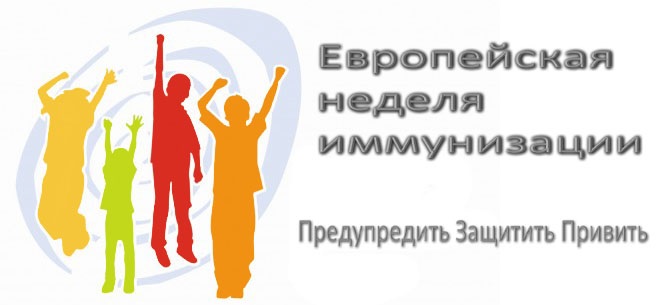 Иммунизация ежегодно спасает миллионы жизней и широко признается в качестве одной из наиболее успешных и экономических эффективных мер профилактики инфекционных заболеваний.В 2016 году Европейская неделя иммунизации (ЕНИ-2016) в Российской Федерации будет проводиться под лозунгом «Ликвидировать пробелы в иммунизации».Поддержание инициативы Всемирной организации здравоохранения и участие в мероприятиях ЕНИ-2016 имеет важное значение, поскольку восприимчивые к инфекциям группы населения продолжают оставаться в каждом населенном пункте и коллективе, что может привести к возникновению вспышек той или иной инфекции.В дни проведения ЕНИ-2016 (25-30 апреля) иммунизация прикрепленного к поликлиническому отделению населения будет проводиться в рамках регионального календаря профилактических прививок против дифтерии, столбняка, кори, краснухи, дизентерии, вирусного гепатита А, клещевого энцефалита, для призывников – против ветряной оспы и пневмококковой инфекции.Иммунизация является одним из величайших достижений здравоохранения, во всем мире она признана наиболее эффективным, экономичным и доступным средством в борьбе с инфекциями.Убедительным результатом эффективности иммунизации является отсутствие и снижение уровня заболеваемости инфекциями, против которых проводятся массовые прививки.Благодаря иммунопрофилактике удалось ликвидировать оспу, значительно ограничить полиомиелит, в некоторых странах мира, в том числе в России, - практически элиминировать краснуху и эпидемический паротит.По сравнению с допрививочным периодом заболеваемость корью в России снизилась в 500 раз, дифтерией - в 200 раз, столбняком - в 50 раз, коклюшем - в 40 раз.В Нижегородской области благодаря проведению массовой иммунизации населения эпидемиологическая ситуация улучшилась и заболеваемость отдельными инфекциями снизилась или вовсе отсутствует. Например, в области не регистрируются случаи полиомиелита, столбняка, дифтерии, краснухи, эпидемического паротита. Снизилась заболеваемость коклюшем.Вместе с тем, в условиях активных миграционных процессов сохраняется риск завоза и распространения инфекций, в первую очередь среди непривитых лиц.В 2012-2014 гг., на фоне осложнения эпидемиологической ситуации по кори в Российской Федерации были зарегистрированы вспышки коревой инфекции. Лица, отказавшиеся от прививок против кори, становились источником заражения коревой инфекцией для окружающих, в том числе для своей семьи.Корь - это крайне заразная тяжелая вирусная инфекция.Она является одной из основных причин смерти среди детей раннего возраста, даже, несмотря на наличие безопасной и эффективной вакцины. 	Прививки могут защитить не только от заражения инфекциями, но и от  тяжелых осложнений и летального исхода.Национальный календарь профилактических прививок Российской Федерации предусматривает иммунизацию против 12 инфекций (дифтерия, столбняк, коклюш, вирусный гепатит В, корь, краснуха, эпидемический паротит, гемофильная инфекция, грипп, туберкулез и полиомиелит; с 2014 года в календарь включена вакцинация против пневмококковой инфекции, актуальной особенно для детей раннего возраста).Прививки проводятся бесплатно в поликлиниках по месту жительства после консультации врача.Отказываясь от прививок, Вы рискуете не только своим здоровьем, но и здоровьем окружающих лиц.Отсутствие прививок может стать препятствием к осуществлению отдельных видов работ (например, в сфере образования, здравоохранения). Отсутствие необходимых прививок может ограничить возможность посещения образовательных учреждений в период эпидемического неблагополучия, а также выезд за границу с целью трудоустройства и обучения.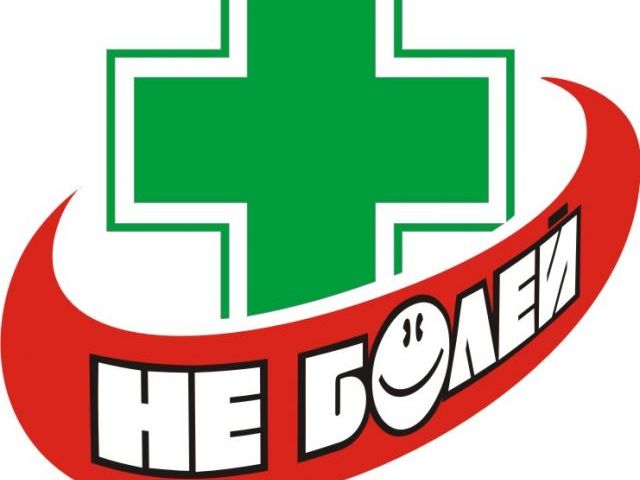 Родителям (законным представителям) необходимо помнить, что отказываясь от иммунизации детей, Вы ставите под угрозу их жизнь и здоровье. 